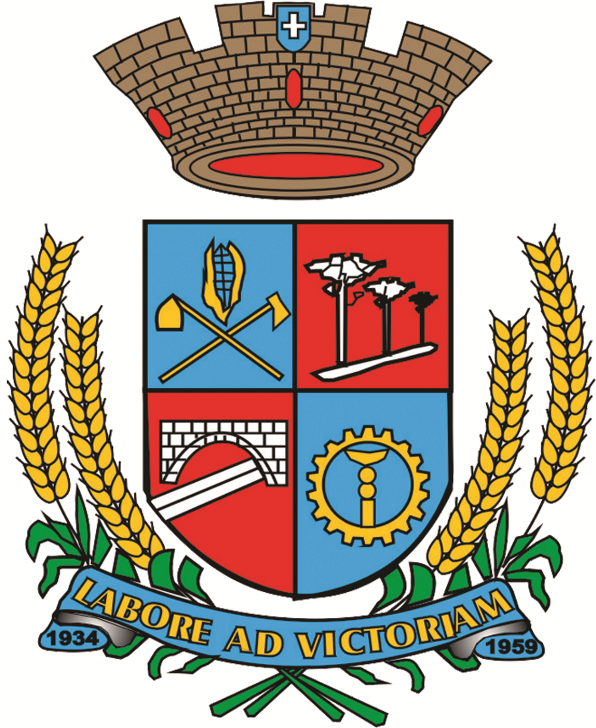 Estado do Rio Grande do SulCâmara de Vereadores de Getúlio VargasBoletim Informativo Nº. 017/2019Sessão Ordinária do dia 16 de maio de 2019, às 18h30min, realizada na sede do Poder Legislativo, na Sala das Sessões Engenheiro Firmino Girardello, sob a Presidência do Vereador Paulo Cesar Borgmann, Secretariado pelo Vereador Domingo Borges de Oliveira, 1º Secretário, com presença dos Vereadores: Amilton José Lazzari, Aquiles Pessoa da Silva, Dinarte Afonso Tagliari Farias, Eloi Nardi, Jeferson Wilian Karpinski, Marcos Rogerio Soares Pereira e Nelson Henrique Rogalski.PROPOSIÇÕES EM PAUTAPedido de Informações n.º 005/19, de 14-05-2019 - Vereador Marcos Rogerio Soares Pereira - Solicita informações sobre quais medidas estão sendo adotadas para a ampliação dos espaços de lazer, em especial nos bairros do nosso Município.APROVADO POR UNANIMIDADEPedido de Providências n.º 016/19, de 14-05-2019 - Vereador Marcos Rogerio Soares Pereira - Solicita que seja realizada uma operação tapa buracos nas ruas do Bairro Santa Catarina.APROVADO POR UNANIMIDADEPedido de Providências n.º 017/19, de 14-05-2019 - Vereador Domingo Borges de Oliveira - Solicita que seja feita a manutenção da tubulação de esgoto existente na Rua Guaíba, próximo ao número 1115, bairro Navegantes.APROVADO POR UNANIMIDADEProjeto de Lei  n.º 037/19, de 13-05-2019 - Executivo Municipal - Autoriza o Poder Executivo Municipal a efetuar a contratação de 01 (um) Fonoaudiólogo em caráter temporário de excepcional interesse público.APROVADO POR UNANIMIDADEProjeto de Decreto Legislativo n.º 006/19, de 13-05-2019 - Mesa Diretora - Aprova a homenagem pelos 25 anos de fundação da Pastoral da Saúde, em nosso Município.APROVADO POR UNANIMIDADEIndicação n.º 012/19, de 14-05-2019 - Vereador Marcos Rogerio Soares Pereira - Sugere ao Executivo Municipal que seja realizado um estudo, juntamente com o setor de engenharia, para a abertura de uma nova rua no Bairro Santa Catarina, em virtude dos novos loteamentos já existentes.APROVADO POR UNANIMIDADECOMUNICADOSO horário de atendimento ao público na Casa é das 8h30min às 11h30min e das 13h30min às 17h. A próxima Sessão Ordinária do Poder Legislativo em maio será realizada no dia 30, às 18h30min, na Sala das Sessões Engenheiro Firmino Girardello, na Câmara de Vereadores. Participe!Para maiores informações acesse:www.getuliovargas.rs.leg.brGetúlio Vargas, 22 de maio de 2019Paulo Cesar BorgmannPresidência